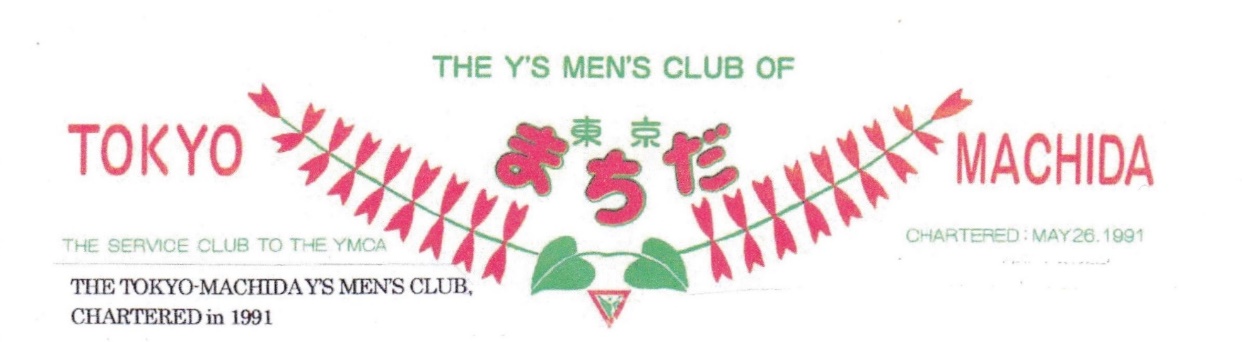 ２０１７年１２月号　（第３１5号）　2017～2018年度　主題国際会長主題Henry Grindheim(ノルウエー)：「ともに、光の中を歩もう」（Let Us Walk in the Light - Together）スローガン：「国境なき友情」　（Fellowship across the Borders）  アジア太平洋地域会長主題「ワイズ運動を尊重しよう」（Respect Y`s Movement） Tung Ming Hsiao (台湾）  東日本区理事主題 「広げよう ワイズの仲間」(Extension Membership & Conservation) 栗本 治郎 (熱海）東新部 部 長 主 題 「E人（イーヒト）になろう！」 伊藤 幾夫(東京多摩みなみ）東京まちだクラブ 会 長　後藤邦夫　主題：「今日も生かされ　明日にむかって」東京コスモスクラブ会長　松香光夫　主題：「コスモスを 考える」　　　　今月の聖句　｢信仰もこれと同じです　行うを伴わないなら信仰もそれだけでは、死んだものです。｣新約聖書　ヤコブの手紙　第２章１７節今月のテーマ：１２月 クラブ強調テーマ　EMC/ＭＣ・クラブ会員増強・維持啓発・クラブ拡張・　　　　東京・町田YMCA通って YMCAプログラム活動を支える事です　　　12月9日（土）市民クリスマス　町田YMCA主催　　　原町田教会　　　1月例会：　1月13日土曜日16:00～20:30）。　東京地区　合同ワイズメンズクラブ新年会２月例会：　2月12日（月）18：30　　　町田フォーラム４階　12月9日（土）　第132回歌声ひろば　町田YMCA共催シャロームの家　11	メンバー	　	 メン 　　　５名	ＢＦ　ポイント	　　ファンド	４７０２．　　　　　月	出席	在籍５名	 ﾒｰｷｬｯﾌﾟ　　 1名	切手  　 0g (累計　  ００g)	ｵｰｸｼｮﾝ 　  0円	　デ			 出席率　   70％	現金(含書損ﾊｶﾞｷ等換金分)	(累計　　0円)　	｜		例会出席１１名	 メネット　  ０名	    　　0円 (累計 　　　円)	フォト  0円	タ			 ｹﾞｽﾄ･ﾋﾞｼﾞﾀｰ ６名		(累計　　 00円)	ひつじﾌｧﾝﾄﾞ0円(累計　　　　０円) ワイズメンズクラブ モットー『 強い義務感をもとう 義務はすべての権利に伴う 』　 “ To acknowledge the duty       that accompanies every right ＤＢＣの西日本区六甲部　宝塚クラブのニュースから12月20日（水）　ユース招待による　クリスマス礼拝と例会　宝塚ホテル　1月例会　1月10日（水）　平和の使者（青い目の人形）　　　宝塚ホテル　2月例会　2月14日（水）　かるがも園の働き　　　　　　　　宝塚ホテル　　宝塚ワイズメンズクラブ30周年記念例会　ご案内　2018年3月21日（水）午後12時から場所：宝塚ホテル　　　　　　　詳しくはHPでhttp://www.kobeymca.org/ys/takarazuka/jpg/201712_02reikai.jpg　